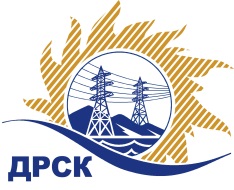 Акционерное Общество«Дальневосточная распределительная сетевая  компания»ПРОТОКОЛ № 246/УР-РЗакупочной комиссии по рассмотрению предложений открытого электронного запроса предложений на право заключения договора на выполнение работ «Капитальный ремонт ВЛ 110 кВ ПС Бикин - Лермонтовка (С-32)» филиала ХЭС закупка № 56 повторно раздел 1.1.  ГКПЗ 2016ПРИСУТСТВОВАЛИ: 10 членов постоянно действующей Закупочной комиссии ОАО «ДРСК»  2-го уровня.ВОПРОСЫ, ВЫНОСИМЫЕ НА РАССМОТРЕНИЕ ЗАКУПОЧНОЙ КОМИССИИ: О  рассмотрении результатов оценки заявок Участников.О признании заявок соответствующими условиям запроса предложений.О предварительной ранжировке заявок.О проведении переторжкиРЕШИЛИ:По вопросу № 1:Признать объем полученной информации достаточным для принятия решения.Утвердить цены, полученные на процедуре вскрытия конвертов с заявками участников открытого запроса предложений.По вопросу № 22.1 Признать заявки ООО "Сельэлектрострой" (679015, Россия, Еврейская автономная обл., г. Биробиджан, ул. Советская, д. 127 В), АО «ВСЭСС» (Россия, г. Хабаровск, ул. Тихоокеанская, 165, 680042)  соответствующими условиям закупки.По вопросу № 33.1. Утвердить предварительную ранжировку предложений Участников:По вопросу № 4Провести переторжку. Допустить к участию в переторжке предложения следующих участников: ООО "Сельэлектрострой" (679015, Россия, Еврейская автономная обл., г. Биробиджан, ул. Советская, д. 127 В), АО «ВСЭСС» (Россия, г. Хабаровск, ул. Тихоокеанская, 165, 680042).  Определить форму переторжки: заочная.Назначить переторжку на 22.01.2016 в 14:00 час. (благовещенского времени).Место проведения переторжки: электронная торговая площадка www.b2b-energo.ruОтветственному секретарю Закупочной комиссии уведомить участников, приглашенных к участию в переторжке, о принятом комиссией решенииОтветственный секретарь Закупочной комиссии  2 уровня АО «ДРСК»                                                       ____________________   М.Г.ЕлисееваЧувашова О.В.(416-2) 397-242г. Благовещенск«21» января 2016№Наименование участника и его адресПредмет заявки на участие в запросе предложений1АО «ВСЭСС» (Россия, г. Хабаровск, ул. Тихоокеанская, 165, 680042)Предложение, подано 12.01.2016 в 03:28
Цена: 7 758 252,20 руб. (цена без НДС: 6 574 790,00 руб.)2ООО "Сельэлектрострой" (679015, Россия, Еврейская автономная обл., г. Биробиджан, ул. Советская, д. 127 В)Предложение, подано 12.01.2016 в 04:57
Цена: 7 758 500,00 руб. (цена без НДС: 6 575 000,00 руб.)Место в предварительной ранжировкеНаименование участника и его адресЦена заявки  на участие в закупке без НДС, руб.Балл по неценовой предпочтительности1 местоАО «ВСЭСС» (Россия, г. Хабаровск, ул. Тихоокеанская, 165, 680042)7 758 252,20 руб. (цена без НДС: 6 574 790,00 руб.)3,22 местоООО "Сельэлектрострой" (679015, Россия, Еврейская автономная обл., г. Биробиджан, ул. Советская, д. 127 В)7 758 500,00 руб. (цена без НДС: 6 575 000,00 руб.)3,2